Аналитическая справка об истории и деятельности театрального коллектива в МБОУ СОШ № 18 им. В.К.КоккинакиМуниципальное бюджетное общеобразовательное учреждение средняя общеобразовательная школа №18 муниципального образования город Новороссийск имени дважды      героя Советского Союза В.К.Коккинаки. Креативная мастерская «Позитичик», направление – театр эстрады, создан в 2022 году, педагог Рожнова Инна Валерьевна.  Цель - развитие творческих способностей детей, приобщение к театральному и эстрадному искусству, формирование у них высокого практического мировоззрения здорового образа жизни средствами эстрадного искусства. Выявление талантливых детей. Коллектив участвует в международных, всероссийских и краевых конкурсах, таких как Международный конкурс детского  и юношеского «КТК – талантливым детям» (дипломанты первой степени 2022 г. и 2023 г.), Всероссийский конкурс юных чтецов «Живая классика» (победитель муниципального этапа), Краевой  военно-патриотический музыкальный фестиваль «Песни Победы» (дипломанты первой степени) и другие. Программа дополнительного образования художественной направленности, составлена на основе: «Примерной программы курса внеурочной деятельности «Школьный театр» для 7-9 классов», утверждённой на заседании Учёного совета Театрального института Бориса Щукина №7 от 28 марта 2022 г., посещают 57 обучающихся. Планируемый репертуар коллектива на учебный год:Информация о выпускниках коллектива, связавших свою профессию с театральной деятельностью. Таких нет.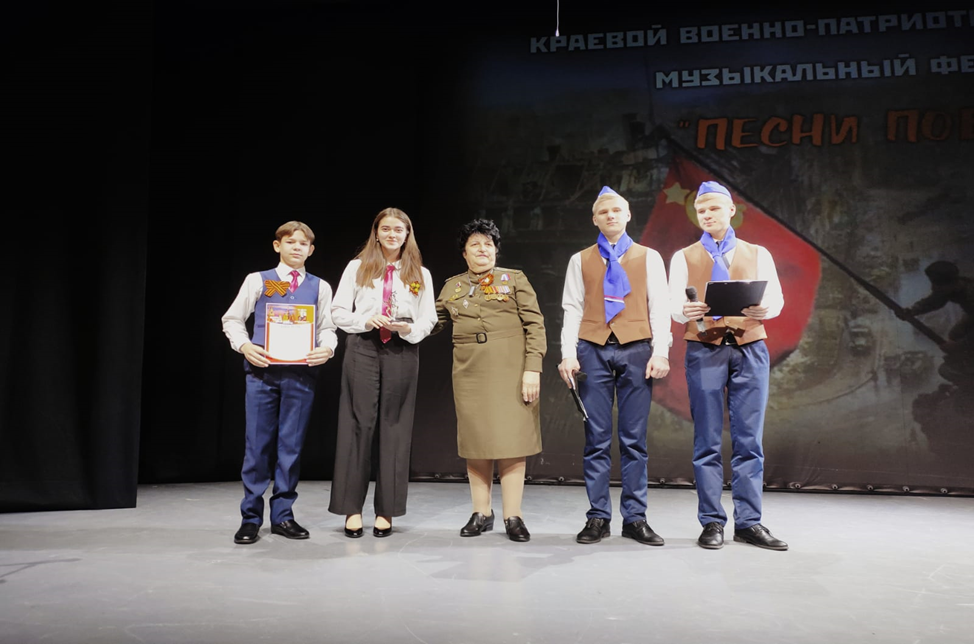 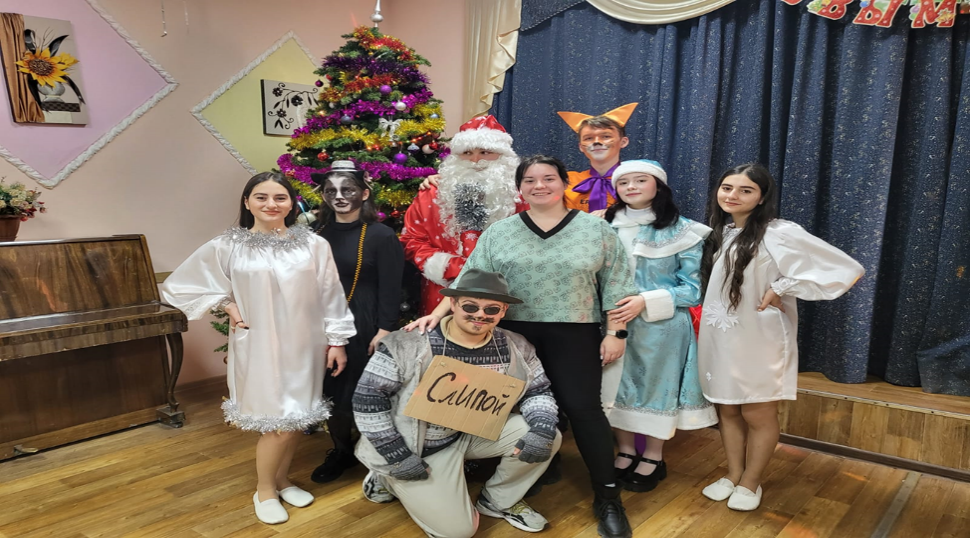 Ссылка на сайт образовательной организации, на страницу театра на сайте учреждения.  http://school18-novoros.ru/школьный-театр/ Наименование ООНазвание театрального коллективарепертуарФИО руководителяТелефонСсылка на страницу театра на сайте учрежденияМБОУ СОШ №18 им. В.К.КоккинакиКреативная мастерская«Позитифчик»Литературно-музыкальные композиции,  миниатюры, театральные постановки к праздникам, участие в международных, всероссийских творческих дистанционных конкурсах, фестиваляхРожнова Инна Валерьевна89530774135http://school18-novoros.ru/школьный-театр/  